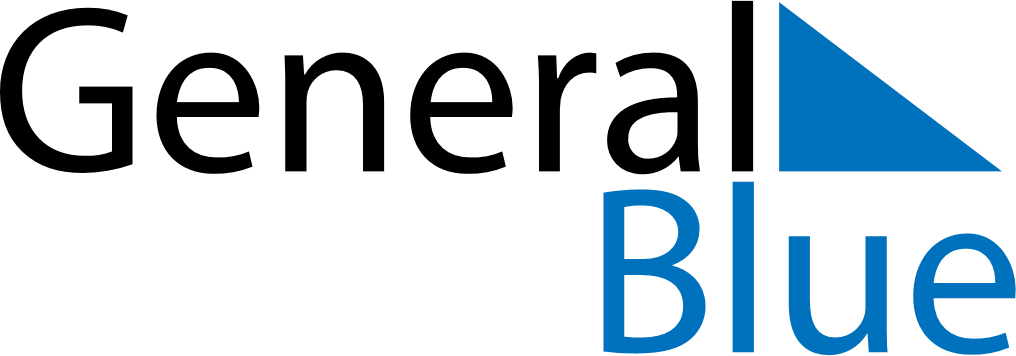 October 2024October 2024October 2024October 2024October 2024October 2024OEstersund, Jaemtland, SwedenOEstersund, Jaemtland, SwedenOEstersund, Jaemtland, SwedenOEstersund, Jaemtland, SwedenOEstersund, Jaemtland, SwedenOEstersund, Jaemtland, SwedenSunday Monday Tuesday Wednesday Thursday Friday Saturday 1 2 3 4 5 Sunrise: 7:09 AM Sunset: 6:32 PM Daylight: 11 hours and 22 minutes. Sunrise: 7:12 AM Sunset: 6:28 PM Daylight: 11 hours and 16 minutes. Sunrise: 7:15 AM Sunset: 6:25 PM Daylight: 11 hours and 10 minutes. Sunrise: 7:18 AM Sunset: 6:22 PM Daylight: 11 hours and 4 minutes. Sunrise: 7:20 AM Sunset: 6:18 PM Daylight: 10 hours and 57 minutes. 6 7 8 9 10 11 12 Sunrise: 7:23 AM Sunset: 6:15 PM Daylight: 10 hours and 51 minutes. Sunrise: 7:26 AM Sunset: 6:12 PM Daylight: 10 hours and 45 minutes. Sunrise: 7:29 AM Sunset: 6:08 PM Daylight: 10 hours and 39 minutes. Sunrise: 7:32 AM Sunset: 6:05 PM Daylight: 10 hours and 33 minutes. Sunrise: 7:34 AM Sunset: 6:01 PM Daylight: 10 hours and 26 minutes. Sunrise: 7:37 AM Sunset: 5:58 PM Daylight: 10 hours and 20 minutes. Sunrise: 7:40 AM Sunset: 5:55 PM Daylight: 10 hours and 14 minutes. 13 14 15 16 17 18 19 Sunrise: 7:43 AM Sunset: 5:51 PM Daylight: 10 hours and 8 minutes. Sunrise: 7:46 AM Sunset: 5:48 PM Daylight: 10 hours and 2 minutes. Sunrise: 7:49 AM Sunset: 5:45 PM Daylight: 9 hours and 56 minutes. Sunrise: 7:52 AM Sunset: 5:41 PM Daylight: 9 hours and 49 minutes. Sunrise: 7:54 AM Sunset: 5:38 PM Daylight: 9 hours and 43 minutes. Sunrise: 7:57 AM Sunset: 5:35 PM Daylight: 9 hours and 37 minutes. Sunrise: 8:00 AM Sunset: 5:32 PM Daylight: 9 hours and 31 minutes. 20 21 22 23 24 25 26 Sunrise: 8:03 AM Sunset: 5:28 PM Daylight: 9 hours and 25 minutes. Sunrise: 8:06 AM Sunset: 5:25 PM Daylight: 9 hours and 18 minutes. Sunrise: 8:09 AM Sunset: 5:22 PM Daylight: 9 hours and 12 minutes. Sunrise: 8:12 AM Sunset: 5:19 PM Daylight: 9 hours and 6 minutes. Sunrise: 8:15 AM Sunset: 5:15 PM Daylight: 9 hours and 0 minutes. Sunrise: 8:18 AM Sunset: 5:12 PM Daylight: 8 hours and 54 minutes. Sunrise: 8:21 AM Sunset: 5:09 PM Daylight: 8 hours and 48 minutes. 27 28 29 30 31 Sunrise: 7:24 AM Sunset: 4:06 PM Daylight: 8 hours and 41 minutes. Sunrise: 7:27 AM Sunset: 4:03 PM Daylight: 8 hours and 35 minutes. Sunrise: 7:30 AM Sunset: 3:59 PM Daylight: 8 hours and 29 minutes. Sunrise: 7:33 AM Sunset: 3:56 PM Daylight: 8 hours and 23 minutes. Sunrise: 7:36 AM Sunset: 3:53 PM Daylight: 8 hours and 17 minutes. 